Ügyiratszám: 3635/2013                                                                                           Melléklet: 5 pld.Ügyintéző: Tóth Sándor Ügyintéző elérhetősége: 471-388/120ELŐTERJESZTÉSKátyúzási munkák végzésérőlTisztelt Képviselő-testület! 	Csurgó területén 2012. év júniusában végeztünk kátyúzási munkákat. A hosszú és csapadékos téli időjárás sajnos megtette hatását, így az utakban újabb károsodást okozott. A Csurgói Városgazdálkodási KFT. a kátyúk egy részét hideg aszfalttal kiöntötte, ezzel a hibákat egy időre elhárította. A munka elvégzésével időt nyertünk, hogy a szakszerű, melegaszfaltos kátyúzást elő tudjuk készíteni. A kátyúzási munkák elvégzésére több cégtől is kértünk ajánlatot. Az ajánlatkérés egyrészről a csurgói belterületi utak kátyúzását, másrészről a Virág utca teljes burkolat felújítására történt. A kátyúzandó felület nagysága a felmérés szerint , a Virág utca felülete .A beérkezett ajánlatok a következők:A mellékelt árajánlatokból kitűnik, hogy nem egyforma mennyiségekre adtak árat, ezért azok némelyikét átszámoltuk kollegáimmal. A Rinoterra Kft. például a padka rendezésre is kitért árajánlatában. A múlt évben a Rinoterra Kft. végezte településünkön az útfelújításokat. Véleményem szerint az ez évi munkálatokat is célszerű lenne velük végeztetni, hiszen telephelyük elérhető távolságon belül van, régi, megbízható cégről van szó és a munkájuk minőségét ismerjük. A fentiek figyelembe vételével kérem a Tisztelt Képviselő-testületet a határozati javaslat elfogadására!Határozati javaslat:Csurgó Város Önkormányzat Képviselő-testülete 3.668.300. Ft + 27 % ÁFA összeget biztosít Csurgó Város területén a kátyúzási munkák elvégzésére.Csurgó Város Önkormányzat Képviselő-testülete 6.438.500. Ft + 27 % ÁFA összeget biztosít a Csurgó, Virág utca burkolat felújítási és padkarendezési munkáinak elvégzésével.Csurgó Város Önkormányzat Képviselő-testülete a benyújtott árajánlat alapján megbízza a Rinoterra Kft-t. (8800 Nagykanizsa, Téglagyári út 20.) Csurgó Város területén a kátyúzási munkák elvégzésére. Csurgó Város Önkormányzat Képviselő-testülete a benyújtott árajánlat alapján megbízza a Rinoterra Kft-t. (8800 Nagykanizsa, Téglagyári út 20.) a Csurgó, Virág utca burkolat felújítási és padkarendezési munkáinak elvégzésével.Felelős: polgármesterHatáridő: azonnalCsurgó, 2013. július 9.Füstös JánospolgármesterEllenjegyezte a jegyző helyett: 	Fábián Anita	irodavezetőCsurgó Város Polgármesterétől8840 Csurgó, Széchenyi tér 2.Telefon: 82/47l-388Fax: 82/471-095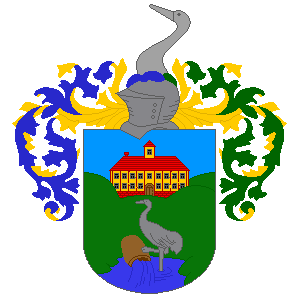 AjánlattevőKátyúzási munkák Virág utca aszfaltozásaRinoterra Kft. 8800 Nagykanizsa, Téglagyári út 20.4 490 Ft/m2Kamillateam Kft1096 Budapest, Haller u. 12-14.4 550 Ft/m2Univerzum-Aszfalt 99 Kft.Budapest, József krt. 69 fsz.49 000 Ft/tBautec-Prizma Kft.8800 Nagykanizsa, Ady u. 50.4 960 Ft/m2 Tubi-Hani Kft.1211 Budapest, Mansfel Péter u. 18.3 300 Ft/m2